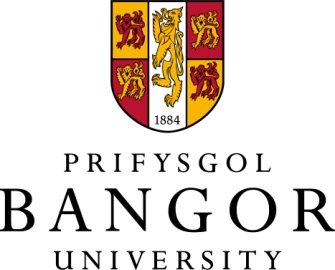 *amgaewyd yma						* enclosed herewith**i’w dosbarthu neu i’w rhoi gerbron y pwyllgor	  		** to be circulated or tabled†amgaewyd ar wahân					            † enclosed separatelyY CYNGORY CYNGORY CYNGORY CYNGORTHE COUNCILTHE COUNCILTHE COUNCILHYN SYDD I HYSBYSU y cynhelir cyfarfod o’r Cyngor DDYDD GWENER, 9 HYDREF 2015, gan ddechrau am 1.00pm yn Ystafell Cledwyn 3, Prif Adeilad y Celfyddydau. Bydd cinio bwffe ar gael am 12.15pm. HYN SYDD I HYSBYSU y cynhelir cyfarfod o’r Cyngor DDYDD GWENER, 9 HYDREF 2015, gan ddechrau am 1.00pm yn Ystafell Cledwyn 3, Prif Adeilad y Celfyddydau. Bydd cinio bwffe ar gael am 12.15pm. HYN SYDD I HYSBYSU y cynhelir cyfarfod o’r Cyngor DDYDD GWENER, 9 HYDREF 2015, gan ddechrau am 1.00pm yn Ystafell Cledwyn 3, Prif Adeilad y Celfyddydau. Bydd cinio bwffe ar gael am 12.15pm. HYN SYDD I HYSBYSU y cynhelir cyfarfod o’r Cyngor DDYDD GWENER, 9 HYDREF 2015, gan ddechrau am 1.00pm yn Ystafell Cledwyn 3, Prif Adeilad y Celfyddydau. Bydd cinio bwffe ar gael am 12.15pm. NOTICE IS HEREBY GIVEN THAT a meeting of the Council will be held on FRIDAY, 9 OCTOBER 2015, commencing at 1.00pm in Cledwyn Room 3, Main Arts Building.A buffet lunch will be available at 12.15pm.NOTICE IS HEREBY GIVEN THAT a meeting of the Council will be held on FRIDAY, 9 OCTOBER 2015, commencing at 1.00pm in Cledwyn Room 3, Main Arts Building.A buffet lunch will be available at 12.15pm.NOTICE IS HEREBY GIVEN THAT a meeting of the Council will be held on FRIDAY, 9 OCTOBER 2015, commencing at 1.00pm in Cledwyn Room 3, Main Arts Building.A buffet lunch will be available at 12.15pm.Dr. Kevin Mundy Ysgrifennydd y Brifysgol / University Secretary Dr. Kevin Mundy Ysgrifennydd y Brifysgol / University Secretary Dr. Kevin Mundy Ysgrifennydd y Brifysgol / University Secretary Dr. Kevin Mundy Ysgrifennydd y Brifysgol / University Secretary Dr. Kevin Mundy Ysgrifennydd y Brifysgol / University Secretary Dr. Kevin Mundy Ysgrifennydd y Brifysgol / University Secretary Dr. Kevin Mundy Ysgrifennydd y Brifysgol / University Secretary Dr. Kevin Mundy Ysgrifennydd y Brifysgol / University Secretary KM/LH02.10.15KM/LH02.10.15KM/LH02.10.15KM/LH02.10.15A G E N D AA G E N D AA G E N D AA G E N D AA G E N D AA G E N D AA G E N D AA G E N D A  *1.Cofnodion y cyfarfod a gynhaliwyd 10 Gorffennaf 2015Cofnodion y cyfarfod a gynhaliwyd 10 Gorffennaf 2015Cofnodion y cyfarfod a gynhaliwyd 10 Gorffennaf 2015 *1.Minutes of the meeting held on the 10th July  2015Minutes of the meeting held on the 10th July  2015   2.Materion yn codi o’r CofnodionMaterion yn codi o’r CofnodionMaterion yn codi o’r Cofnodion  2.Matters arising from the Minutes Matters arising from the Minutes    3.Materion yr Is-ganghellorMaterion yr Is-ganghellorMaterion yr Is-ganghellor  3.Vice-Chancellor’s BusinessVice-Chancellor’s Business  *4.Adroddiad o’r Pwyllgor GweithreduAdroddiad o’r Pwyllgor GweithreduAdroddiad o’r Pwyllgor Gweithredu *4. Report from the Executive Report from the Executive MATERION STRATEGOLMATERION STRATEGOLMATERION STRATEGOLMATERION STRATEGOLSTRATEGIC MATTERSSTRATEGIC MATTERSSTRATEGIC MATTERS   5.   6.  *7.   5.   6.  *7.Cyflwyniad Arolwg Myfyrwyr Cenedlaethol gan y Dirprwy Is-ganghellor (Addysgu a Dysgu)Recriwtio MyfyrwyrHyrwyddo’r Defnydd o’r Gymraeg yn y GweithleCyflwyniad Arolwg Myfyrwyr Cenedlaethol gan y Dirprwy Is-ganghellor (Addysgu a Dysgu)Recriwtio MyfyrwyrHyrwyddo’r Defnydd o’r Gymraeg yn y Gweithle  5.  6. *7.National Student Survey Presentation by the   Pro Vice-Chancellor (Teaching & Learning)  Student Recruitment   Promoting the Use of Welsh in the    WorkplaceNational Student Survey Presentation by the   Pro Vice-Chancellor (Teaching & Learning)  Student Recruitment   Promoting the Use of Welsh in the    WorkplaceMATERION LLYWODRAETHOLMATERION LLYWODRAETHOLMATERION LLYWODRAETHOLMATERION LLYWODRAETHOLGOVERNANCE MATTERSGOVERNANCE MATTERSGOVERNANCE MATTERS   8. Adroddiadau gan Bwyllgorau Sefydlog : Adroddiadau gan Bwyllgorau Sefydlog : Adroddiadau gan Bwyllgorau Sefydlog :   8.Reports from Standing Committees : Reports from Standing Committees :  *[1] *[1]Pwyllgor Cyllid ac Adnoddau *[1]Finance & Resources Committee *[2] *[3] *[4] *[2] *[3] *[4]Pwyllgor Archwilio a RisgPwyllgor Enwebiadau a Llywodraethu Pwyllgor Diswyddiadau *[2] *[3] *[4]Audit & Risk CommitteeNominations & Governance CommitteeRedundancy Committee *9.Materion Adnoddau DynolMaterion Adnoddau DynolMaterion Adnoddau Dynol *9.Human Resources MattersHuman Resources MattersMATERION ER GWYBODAETHMATERION ER GWYBODAETHMATERION ER GWYBODAETHMATERION ER GWYBODAETHMATTERS FOR INFORMATIONMATTERS FOR INFORMATIONMATTERS FOR INFORMATION 10.Dangosyddion Perfformiad AllweddolDangosyddion Perfformiad AllweddolDangosyddion Perfformiad Allweddol 10.Key Performance IndicatorsKey Performance Indicators**[1]**[1]Niferoedd Myfyrwyr a Ymgeision **[1]Student Numbers & Applications  *[2] *[2]Grantiau a Chontractau Ymchwil  *[2]Research Grants & Contracts*11.Diweddariad Undeb MyfyrwyrDiweddariad Undeb MyfyrwyrDiweddariad Undeb Myfyrwyr *11. Students Union Update Students Union Update*12.SelioSelioSelio *12. SealingSealingPWYSIGAtgoffeir yr aelodau y dylent ddatgan unrhyw fudd personol, ariannol, neu lesiannol a fo ganddynt mewn unrhyw fater a fydd dan sylw yn y cyfarfod hwn cyn i’r mater hwnnw gael ei ystyried.IMPORTANT Members are reminded that they should declare any personal, financial or beneficial interest in any matter under consideration at this meeting prior to that matter being considered.